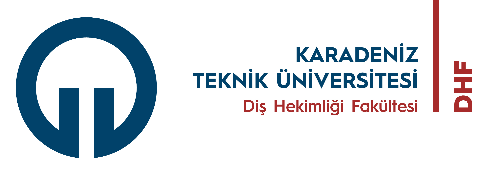 DERS TELAFİ FORMUDoküman No KU.FR.23DERS TELAFİ FORMUYayın Tarihi22.04.2022DERS TELAFİ FORMURevizyon No00DERS TELAFİ FORMURevizyon Tarihi00DERS TELAFİ FORMUSayfa No1/1 DEKANLIK MAKAMINA Yarıyılı’nda yukarıda belirttiğim nedenden ötürü   telafisini aşağıdaki belirtilen tarih ve saatlerde yapabilmem hususunda gereğini arz ederim. 									     İmza	                                                         Öğretim Üyesinin Unvanı, Adı ve Soyadı DEKANLIK MAKAMINA Yarıyılı’nda yukarıda belirttiğim nedenden ötürü   telafisini aşağıdaki belirtilen tarih ve saatlerde yapabilmem hususunda gereğini arz ederim. 									     İmza	                                                         Öğretim Üyesinin Unvanı, Adı ve Soyadı DEKANLIK MAKAMINA Yarıyılı’nda yukarıda belirttiğim nedenden ötürü   telafisini aşağıdaki belirtilen tarih ve saatlerde yapabilmem hususunda gereğini arz ederim. 									     İmza	                                                         Öğretim Üyesinin Unvanı, Adı ve Soyadı DEKANLIK MAKAMINA Yarıyılı’nda yukarıda belirttiğim nedenden ötürü   telafisini aşağıdaki belirtilen tarih ve saatlerde yapabilmem hususunda gereğini arz ederim. 									     İmza	                                                         Öğretim Üyesinin Unvanı, Adı ve Soyadı DEKANLIK MAKAMINA Yarıyılı’nda yukarıda belirttiğim nedenden ötürü   telafisini aşağıdaki belirtilen tarih ve saatlerde yapabilmem hususunda gereğini arz ederim. 									     İmza	                                                         Öğretim Üyesinin Unvanı, Adı ve Soyadı DEKANLIK MAKAMINA Yarıyılı’nda yukarıda belirttiğim nedenden ötürü   telafisini aşağıdaki belirtilen tarih ve saatlerde yapabilmem hususunda gereğini arz ederim. 									     İmza	                                                         Öğretim Üyesinin Unvanı, Adı ve SoyadıDersin KoduDersin AdıHaftalık SaatiDers ProgramındakiTarih ve SaatiTelafi YapılacakTarih ve SaatiTelafi YapılacakTarih ve SaatiEk: İlgili dersin/derslerin telafi yapılmasını gerektiren görevlendirme ve sağlık raporu vb. belge/belgeleri ekleyiniz.Ek: İlgili dersin/derslerin telafi yapılmasını gerektiren görevlendirme ve sağlık raporu vb. belge/belgeleri ekleyiniz.Ek: İlgili dersin/derslerin telafi yapılmasını gerektiren görevlendirme ve sağlık raporu vb. belge/belgeleri ekleyiniz.Ek: İlgili dersin/derslerin telafi yapılmasını gerektiren görevlendirme ve sağlık raporu vb. belge/belgeleri ekleyiniz.Ek: İlgili dersin/derslerin telafi yapılmasını gerektiren görevlendirme ve sağlık raporu vb. belge/belgeleri ekleyiniz.Ek: İlgili dersin/derslerin telafi yapılmasını gerektiren görevlendirme ve sağlık raporu vb. belge/belgeleri ekleyiniz.Not: Bu form, Fakülte Yönetim Kurulu toplantılarının yapıldığı güne kadar ilgili öğretim üyesi tarafından anabilim dalı sekreterliği vasıtasıyla Fakülte Dekanlığı’na gönderilmelidir. Telafi tarih ve saatleri diğer derslerle çakışmamalı ve mazeretin bitiminden sonra yapılmalıdır. Telafiler Fakülte Yönetim Kurulu’nun onayından sonra yapılmalıdır.Not: Bu form, Fakülte Yönetim Kurulu toplantılarının yapıldığı güne kadar ilgili öğretim üyesi tarafından anabilim dalı sekreterliği vasıtasıyla Fakülte Dekanlığı’na gönderilmelidir. Telafi tarih ve saatleri diğer derslerle çakışmamalı ve mazeretin bitiminden sonra yapılmalıdır. Telafiler Fakülte Yönetim Kurulu’nun onayından sonra yapılmalıdır.Not: Bu form, Fakülte Yönetim Kurulu toplantılarının yapıldığı güne kadar ilgili öğretim üyesi tarafından anabilim dalı sekreterliği vasıtasıyla Fakülte Dekanlığı’na gönderilmelidir. Telafi tarih ve saatleri diğer derslerle çakışmamalı ve mazeretin bitiminden sonra yapılmalıdır. Telafiler Fakülte Yönetim Kurulu’nun onayından sonra yapılmalıdır.Not: Bu form, Fakülte Yönetim Kurulu toplantılarının yapıldığı güne kadar ilgili öğretim üyesi tarafından anabilim dalı sekreterliği vasıtasıyla Fakülte Dekanlığı’na gönderilmelidir. Telafi tarih ve saatleri diğer derslerle çakışmamalı ve mazeretin bitiminden sonra yapılmalıdır. Telafiler Fakülte Yönetim Kurulu’nun onayından sonra yapılmalıdır.Not: Bu form, Fakülte Yönetim Kurulu toplantılarının yapıldığı güne kadar ilgili öğretim üyesi tarafından anabilim dalı sekreterliği vasıtasıyla Fakülte Dekanlığı’na gönderilmelidir. Telafi tarih ve saatleri diğer derslerle çakışmamalı ve mazeretin bitiminden sonra yapılmalıdır. Telafiler Fakülte Yönetim Kurulu’nun onayından sonra yapılmalıdır.Not: Bu form, Fakülte Yönetim Kurulu toplantılarının yapıldığı güne kadar ilgili öğretim üyesi tarafından anabilim dalı sekreterliği vasıtasıyla Fakülte Dekanlığı’na gönderilmelidir. Telafi tarih ve saatleri diğer derslerle çakışmamalı ve mazeretin bitiminden sonra yapılmalıdır. Telafiler Fakülte Yönetim Kurulu’nun onayından sonra yapılmalıdır.